INDICAÇÃO Nº 3913/2019Sugere ao Poder Executivo, e ao Setor Competente providências á construção de Canaleta de água na confluência das Ruas José Paiosin com Rua Cezarina da Conceição, no Bairro Santa Rosa II, neste município.Excelentíssimo Senhor Prefeito Municipal, Nos termos do Art. 108 do Regimento Interno desta Casa de Leis, dirijo-me a Vossa Excelência para sugerir que, por intermédio do Setor competente, seja providenciado a construção de Canaleta de água na confluência das ruas José Paiosin com Rua Cezarina da Conceição, no Bairro Santa Rosa II, neste município...Justificativa:Conforme visita realizada “in loco”, este vereador pôde constatar que a canaleta existente não é o suficiente para fazer o desvio da água, onde com as chuvas fortes as casas próximas da canaleta acabam inundadas. Plenário “Dr. Tancredo Neves”, em 09 de janeiro de 2019.                           JOEL DO GÁS-Vereador-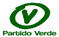 